ПРОТОКОЛ УЛЬТРАЗВУКОВОГО ИССЛЕДОВАНИЯ ОРГАНОВ МАЛОГО ТАЗАВрач-ординатор: _____________________Специальность «31.08.11 Ультразвуковая диагностика»Руководитель практики НИИ МПС: (указываете звание/должности ФИО) _____________										(подпись)Оценка за протокол:________________________________________________Красноярск 20____ г.ЗАКЛЮЧЕНИЕ:______________________________________________________________________________________________________________________________________________________________________________________________________________________________________________________________________НАУЧНО-ИССЛЕДОВАТЕЛЬСКИЙ ИНСТИТУТ МЕДИЦИНСКИХ ПРОБЛЕМ СЕВЕРАфедеральное государственное бюджетное научное учреждение«Федеральный исследовательский центр «Красноярский научный центр Сибирского отделения Российской академии наук»»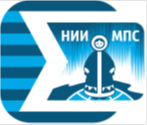 УЛЬТРАЗВУКОВОЕ ИССЛЕДОВАНИЕ ОРГАНОВ МАЛОГО ТАЗАФИО: _____________________________________________________________УЛЬТРАЗВУКОВОЕ ИССЛЕДОВАНИЕ ОРГАНОВ МАЛОГО ТАЗАФИО: _____________________________________________________________УЛЬТРАЗВУКОВОЕ ИССЛЕДОВАНИЕ ОРГАНОВ МАЛОГО ТАЗАФИО: _____________________________________________________________УЛЬТРАЗВУКОВОЕ ИССЛЕДОВАНИЕ ОРГАНОВ МАЛОГО ТАЗАФИО: _____________________________________________________________Аппарат ___________________________________Аппарат ___________________________________Датчик ____________________________________Датчик ____________________________________Дата исследования ___________________Дата исследования ___________________Время исследования __________________Время исследования __________________Визуализация удовлетворительная/____________________________________Визуализация удовлетворительная/____________________________________Оборудование: ___________________________________________________________Вид исследования, датчик: абдоминальное, конвексный (частота 2-5 МГц); TV, внутриполостной (частота 4-9 МГц)Откуда направлен: ________________________Первый день последней менструации: ____________ День МЦ: ___Менструальный цикл: регулярный/нерегулярный Матка определяется, не определяетсяПоложение: ___________Форма: _______________Размеры: не увеличены, увеличены Длина: __ мм Толщина: ___мм Ширина: ___ мм Объем матки: ____ см3Строение миометрия: ____________________Толщина эндометрия: ___ мм, соответствует __ фазе МЦ, другоеСтроение эндометрия: не изменено, измененоКонтуры эндометрия на границе с внутренним мышечным слоем: ____________Полость матки: _____________Шейка матки: визуализируется размерами: ______ мм Строение: _______________________. Цервикальный канал: не расширен, расширен ЯичникиПравый яичник: визуализируется, не увеличен/увеличен Длина: ___ мм, толщина: ___мм, ширина: ____мм Объем правого яичника: ____ см3; Локализация: ______________________ Строение: _________________________Фолликулы ________________________Левый яичник: визуализируется, не увеличен, увеличен Длина: ___ мм, толщина: ___мм, ширина: ____мм Объем правого яичника: ____ см3; Локализация: ______________________ Строение: _________________________Фолликулы ________________________Патологические образования в области малого таза: не выявлены, выявленыСвободная жидкость в позадиматочном пространстве: не определяется/ определяется Оборудование: ___________________________________________________________Вид исследования, датчик: абдоминальное, конвексный (частота 2-5 МГц); TV, внутриполостной (частота 4-9 МГц)Откуда направлен: ________________________Первый день последней менструации: ____________ День МЦ: ___Менструальный цикл: регулярный/нерегулярный Матка определяется, не определяетсяПоложение: ___________Форма: _______________Размеры: не увеличены, увеличены Длина: __ мм Толщина: ___мм Ширина: ___ мм Объем матки: ____ см3Строение миометрия: ____________________Толщина эндометрия: ___ мм, соответствует __ фазе МЦ, другоеСтроение эндометрия: не изменено, измененоКонтуры эндометрия на границе с внутренним мышечным слоем: ____________Полость матки: _____________Шейка матки: визуализируется размерами: ______ мм Строение: _______________________. Цервикальный канал: не расширен, расширен ЯичникиПравый яичник: визуализируется, не увеличен/увеличен Длина: ___ мм, толщина: ___мм, ширина: ____мм Объем правого яичника: ____ см3; Локализация: ______________________ Строение: _________________________Фолликулы ________________________Левый яичник: визуализируется, не увеличен, увеличен Длина: ___ мм, толщина: ___мм, ширина: ____мм Объем правого яичника: ____ см3; Локализация: ______________________ Строение: _________________________Фолликулы ________________________Патологические образования в области малого таза: не выявлены, выявленыСвободная жидкость в позадиматочном пространстве: не определяется/ определяется 